проект О внесении изменений в решение Совета сельского  поселения Ижбердинский   сельсовет муниципального района Кугарчинский район Республики Башкортостан «О бюджете сельского  поселения Ижбердинский сельсовет муниципального  района Кугарчинский район Республики Башкортостан  на 2021 год и на плановый  период 2022 и 2023 годов»       В соответствии с Бюджетным кодексом Российской Федерации Совет  сельского  поселения Ижбердинский сельсовет муниципального района Кугарчинский район Республики БашкортостанРЕШИЛ:1.Внести в решение Совета сельского  поселения Ижбердинский сельсовет муниципального района Кугарчинский  район Республики Башкортостан от 24 декабря 2020 года № 43 «О бюджете сельского поселения Ижбердинский сельсовет муниципального района Кугарчинский район Республики Башкортостан  на 2021 год и на плановый период 2022 и 2023годов»  следующие  изменения:1.1. Пункт 1 изложить в следующей редакции:1. Утвердить основные характеристики бюджета  сельского  поселения Ижбердинский сельсовет муниципального района Кугарчинский район Республики Башкортостан на 2021 год:1) прогнозируемый общий объем доходов бюджета  сельского  поселения Ижбердинский сельсовет муниципального района Кугарчинский район Республики Башкортостан в сумме 2493500 рублей 00 копеек;2) общий объем расходов бюджета сельского  поселения Ижбердинский сельсовет муниципального 2591108 рублей 35 копеек;3) дефицит (профицит) бюджета сельского поселения Ижбердинский сельсовет муниципального района Кугарчинский район Республики Башкортостан в сумме 97608  рублей 35 копеек.1.2. Приложение №5 «Распределение бюджетных ассигнований сельского  поселения Ижбердинский сельсовет муниципального района Кугарчинский район Республики Башкортостан на 2021 год по разделам, подразделам, целевым статьям, группам видов расходов классификации расходов бюджетов» изложить в новой редакции.	1.3.Приложение №7 «Ведомственная структура расходов бюджета сельского  поселения Ижбердинский сельсовет муниципального района Кугарчинский район Республики Башкортостан на 2021 год» изложить в новой редакции.1.4. Дополнить приложением № 9 «Источники финансирования дефицита бюджета сельского  поселения Ижбердинский сельсовет муниципального района Кугарчинский район Республики Башкортостан на 2021 год».		1.5. Исключить пункт 10 Решения.1.6. Внести изменения в пункт 10.1 Решения, изложив его в следующей редакции: «10.1. Утвердить:     1) верхний предел муниципального долга сельского поселения Ижбердинский сельсовет муниципального района Кугарчинский район Республики Башкортостан на 1 января 2022 года в  сумме    0,00 рублей, на 1 января 2023 года в сумме 0,00 рублей и на 1 января 2024 года в сумме 0,00 рублей, в том числе верхний предел долга по муниципальным гарантиям сельского поселения Ижбердинский сельсовет муниципального района Кугарчинский район Республики Башкортостан на 1 января 2022 года в сумме 0,00 рублей, на 1 января 2023 года в сумме 0,00 рублей, на 1 января 2024 года в сумме 0,00 рублей.»2. Обнародовать настоящее Решение на информационном стенде в здании Администрации сельского  поселения Ижбердинский  сельсовет и разместить на официальном сайте сельского  поселения Ижбердинский сельсовет муниципального района Кугарчинский район Республики Башкортостан.ПредседательСовета сельского поселенияИжбердинский сельсоветмуниципального района                                                                                           Кугарчинский районРеспублики Башкортостан                                                   Ибрагимов Н.Б.БАШҠОРТОСТАН РЕСПУБЛИКАҺЫКҮГӘРСЕН РАЙОНЫ МУНИЦИПАЛЬ РАЙОНЫНЫҢ ИШБИРҘЕ АУЫЛ СОВЕТЫ   АУЫЛ БИЛӘМӘҺЕ СОВЕТЫ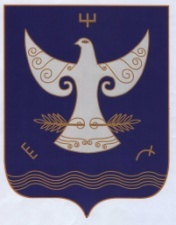 РЕСПУБЛИКА БАШКОРТОСТАНСОВЕТ СЕЛЬСКОГО ПОСЕЛЕНИЯ ИЖБЕРДИНСКИЙ СЕЛЬСОВЕТ                МУНИЦИПАЛЬНОГО РАЙОН А    КУГАРЧИНСКИЙ РАЙОН453344  Сапыҡ ауылы,  Үҙәк урам, 1БРЕСПУБЛИКА БАШКОРТОСТАНСОВЕТ СЕЛЬСКОГО ПОСЕЛЕНИЯ ИЖБЕРДИНСКИЙ СЕЛЬСОВЕТ                МУНИЦИПАЛЬНОГО РАЙОН А    КУГАРЧИНСКИЙ РАЙОН453344  Сапыҡ ауылы,  Үҙәк урам, 1Б453344  д.Сапыково, ул.Центральная, 1Б ҠАРАРРЕШЕНИЕ15 декабря 2021 й.№99      15 декабря  2021 г.